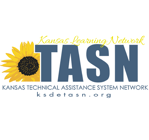 There are 4 areas that provide the enabling context of continuous school improvement - Communication, Leadership, Data-Based Decision Making and Collaboration. As the Kansas Learning Network provides information to the ISI, CSI, TSI & ATS buildings and districts, the focus will remain on these as we coach in systems. This newsletter is centered around the using data as part of the continuous improvement cycle.Research continues to demonstrate that when educators work together in teams, this collaboration results in higher student achievement. A major role of the leadership team is to regularly analyze school performance data and classroom observable data to identify needs. This also helps the system to understand what potential professional development might be needed to improve. The leadership team is positioned to take a broad view of data to make decisions focused on school improvement efforts. The team can consider data from multiple sources. It can use data to monitor implementation of professional learning and its impact of student results. Ongoing data collection and analysis informs continuous improvement efforts. As the leadership team sets aside time during meetings to focus on improvement efforts, some questions for consideration are:How can the team effectively use data to make decisions around improvement efforts?What are the multiple sources of data the team is considering?What data protocol is in place as the team works to interpret what the data is saying?What might be some strengths of the team around understanding and utilizing data? What might be some potential growth areas as the team interprets data?Where can the data be accessed and found easily by all stakeholders? How is shared understanding of the data communicated across the team, building and the system?